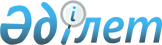 Об утверждении границ оценочных зон и поправочных коэффициентов к базовым ставкам платы за земельные участки поселка Касыма Кайсенова и села Мамай батыр Уланского районаРешение Уланского районного маслихата Восточно-Казахстанской области от 30 марта 2017 года № 91. Зарегистрировано Департаментом юстиции Восточно-Казахстанской области 03 мая 2017 года № 4999      Примечание РЦПИ.

      В тексте документа сохранена пунктуация и орфография оригинала.

      В соответствии со статьей 11 Земельного Кодекса Республики Казахстан от 20 июня 2003 года, подпунктом 13) пункта 1 статьи 6 Закона Республики Казахстан от 23 января 2001 года "О местном государственном управлении и самоуправлении в Республике Казахстан", маслихат Уланского района РЕШИЛ:

      1. Утвердить границы оценочных зон и поправочные коэффициенты к базовым ставкам платы за земельные участки в поселке Касыма Кайсенова и в селе Мамай батыр Уланского района согласно приложениям 1, 2 к настоящему решению.

      2. Настоящее решение вводится в действие по истечении десяти календарных дней после дня его первого официального опубликования.

      

 Границы оценочных зон и поправочные коэффициенты к базовым ставкам платы за земельные участки в поселке Касыма Кайсенова Границы оценочных зон и поправочные коэффициенты к базовым ставкам платы за земельные участки в селе Мамай батыр
					© 2012. РГП на ПХВ «Институт законодательства и правовой информации Республики Казахстан» Министерства юстиции Республики Казахстан
				
      Председатель сессии

А. Бережной 

      Секретарь 

      районного маслихата

О. Сыдыков
Приложение 1 к решению 
Уланского районного 
маслихата № 91 
от 30 марта 2017 года№ зоны


Поправочные коэффициенты к базовой ставке платы за земельные участки


Границы зон


I

1,4

центральная часть города

II

1,3

территория 2-я очередь строительства, расположенная на северо-западе от центральной части поселка Касым Кайсенов

III

1,2

юго-восточная часть

IV

0,8

юго-западная часть промышленная

V

1,1

территория 4-я очередь строительства

IV

1,0

территория 4-я очередь строительства

Приложение 2 к решению 
Уланского районного 
маслихата № 91 
от 30 марта 2017 года№ зоны


Поправочные коэффициенты к базовой ставке платы за земельные участки


Границы зон


1

2

3

I

1,2

относится центральная часть села Мамай батыр, которая расположена к югу от улицы Горная до улицы Панфилова с северной стороны, и от улицы Ленина с восточной стороны до улицы Юбилейная с западной

II

1,0

вошли два района села Мамай батыр: западнее от улицы Юбилейная и вторая часть восточнее улицы Ленина, до береговых строений вдоль реки Аблакетка

III

0,9

состоит из четырех частей села Мамай батыр: это окраина села в северо-восточной части улицы Панфилова, улицы Королева, улицы Селезневка, в южной части села – улицы Горная, улицы Заимка, и селитебная территория по правому и левому берегу реки Аблакетка

IV

0,8.

состоит из земельных массивов занятых промышленными объектами на территории села Мамай батыр

VIII

0,5

территория села Мамай батыр, расположенная к северу и к югу от основной застройки, представленная землями сельскохозяйственного использования; резервными и иными, не вовлеченными в градостроительную деятельность

